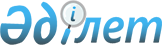 О районном бюджете на 2010-2012 годы
					
			Утративший силу
			
			
		
					Решение Аккольского районного маслихата Акмолинской области от 21 декабря 2009 года № С25-1. Зарегистрировано Управлением юстиции Аккольского района Акмолинской области 11 января 2010 года № 1-3-129.Утратило силу - решением Аккольского районного маслихата Акмолинской области от 23 декабря 2010 года № С 35-5

      Сноска. Утратило силу - решением Аккольского районного маслихата Акмолинской области от 23.12.2010 № С 35-5      В соответствии с пунктом 2 статьи 9 Бюджетного кодекса Республики Казахстан от 4 декабря 2008 года, статьи 6 Закона Республики Казахстан «О местном государственном управлении и самоуправлении в Республике Казахстан» от 23 января 2001 года, Аккольский районный маслихат РЕШИЛ:



      1. Утвердить районный бюджет на 2010-2012 годы, в том числе на 2010 год в следующих объемах (приложения 1,2,3):

      1) доходы – 1 863 433,6 тысячи тенге, в том числе по:

      налоговым поступлениям – 317 397 тысяч тенге;

      неналоговым поступлениям – 18 041 тысяч тенге;

      поступлениям от продажи основного капитала 48 405 тысяч тенге;

      поступлениям трансфертов – 1 479 590,6 тысяч тенге;

      2) затраты – 1 874 990,2 тысяч тенге;

      3) чистое бюджетное кредитование – 14006,6тысяч тенге;

      4) сальдо по операциям с финансовыми активами – 0 тысяч тенге;

      5) дефицит (профицит) бюджета – -25 563,2 тысяч тенге;

      6) финансирование дефицита (использование профицита) – 25  563,2 тысяч тенге;

      Сноска. Пункт 1 с изменениями внесенными, решением Аккольского районного маслихата Акмолинской области от 14.04.2010 № С28-1 (порядок введения в действие см. п. 3); от 26.07.2010 № С30-2 (порядок введения в действие см. п. 3); от 19.10.2010 № С31-1 (порядок введения в действие см. п. 3); от 08.11.2010 № С33-2 (порядок введения в действие см. п. 3); от 23.11.2010 № С34-1 (порядок введения в действие с 1 января 2010 года)



      2. Утвердить доходы районного бюджета за счет следующих источников:

      1) налоговых поступлений, в том числе:

      индивидуального подоходного налога с доходов, не облагаемых у источника выплаты;

      индивидуального подоходного налога с физических лиц, осуществляющих деятельность по разовым талонам;

      социального налога;

      налога на имущество юридических лиц и индивидуальных предпринимателей;

      налога на имущество физических лиц;

      земельного налога с физических лиц на земли сельскохозяйственного назначения;

      земельного налога с физических лиц на земли населенных пунктов;

      земельного налога на земли промышленности, транспорта, связи, обороны и иного не сельскохозяйственного назначения;

      земельного налога с юридических лиц и индивидуальных предпринимателей, частных нотариусов и адвокатов на земли сельскохозяйственного назначения;

      земельного налога с юридических лиц и индивидуальных предпринимателей, частных нотариусов и адвокатов на земли населенных пунктов;

      налога на транспортные средства с юридических лиц;

      налога на транспортные средства с физических лиц;

      единого земельного налога;

      акцизов на бензин (за исключением авиационного), реализуемый юридическими и физическими лицами в розницу, а также используемого на собственные производственные нужды;

      акцизов на дизельное топливо, реализуемое юридическими и физическими лицами в розницу, а также используемого на собственные производственные нужды;

      платы за пользование земельными участками;

      сборы за государственную регистрацию индивидуальных предпринимателей;

      лицензионного сбора за право занятия отдельными видами деятельности;

      сбора за государственную регистрацию юридических лиц и учетную регистрацию филиалов и представительств, а также их перерегистрацию;

      сбора за государственную регистрацию залога движимого имущества и ипотеки судна или строящегося судна;

      сбора за государственную регистрацию транспортных средств, а также их перерегистрацию;

      сбора за государственную регистрацию прав на недвижимое имущество и сделок с ним;

      плата за размещение наружной (визуальной рекламы) в полосе отвода автомобильных дорог общего пользования местного значения и в населенных пунктах;

      государственной пошлины.

      фиксированный налог

      2) неналоговых поступлений, в том числе:

      доходов от аренды имущества, находящегося в коммунальной собственности;

      доходов от аренды жилищ из жилищного фонда, находящегося в коммунальной собственности;

      поступлений от реализации услуг, предоставляемых государственными учреждениями, финансируемыми из местного бюджета;

      административных штрафов, пени, санкции, взысканий, налагаемых  местными государственными органами;

      другие неналоговые поступления в местный бюджет.

      3) поступления от продажи основного капитала, в том числе:

      поступления от продажи гражданам квартир;

      поступлений от продажи земельных участков.

      4) поступления трансфертов, в том числе:

      целевых текущих трансфертов;

      целевых трансфертов на развитие;

      субвенции.

      Сноска. Пункт 2 с изменениями внесенными, решением Аккольского районного маслихата Акмолинской области от 16.03.2010 № С27-1 (порядок введения в действие см. п. 3)



      3. Учесть, что в районном бюджете на 2010 год предусмотрены трансферты из областного бюджета, в том числе субвенция в сумме 853360 тысяч тенге и целевые трансферты в сумме 527 970 тысяча тенге



      4. Учесть, что в районном бюджете на 2010 предусмотрены целевые текущие трансферты в областной бюджет в связи с изменением фонда оплаты труда в бюджетной сфере в сумме 43 140 тысячи тенге.

      Сноска. Пункт 4 с изменениями внесенными, решением Аккольского районного маслихата Акмолинской области от 14.04.2010 № С28-1 (порядок введения в действие см. п. 3)



      5.Учесть, что в составе трансфертов на 2010 год предусмотрены целевые трансферты из республиканского бюджета в сумме 499 112 тысяч тенге, в том числе:

      1) Целевые текущие трансферты в сумме 83073 тысяч тенге, в том числе:

      470 тысяч тенге - на выплату государственной адресной социальной помощи;

      5 040 тысяч тенге - на выплату ежемесячного государственного пособия на детей до 18 лет;

      2 801,3 тысяч тенге - на реализацию мер социальной поддержки специалистов социальной сферы сельских населенных пунктов;

      4 095 тысяч тенге  - на оснащение учебным оборудованием кабинетов физики, химии, биологии в государственных учреждениях основного среднего и общего среднего образования;

      5 537 тысяча тенге - на создание лингафонных и мультимедийных кабинетов в государственных учреждениях основного среднего и общего среднего образования;

      3 129 тысяч тенге - для внедрения предмета «Самопознание»;

      10160 тысяч тенге – на выплату единовременной материальной помощи участникам и инвалидам Великой Отечественной войны, а также лицам, приравненным к ним, военнослужащим, в том числе уволенным в запас (отставку), проходившим военную службу в период с 22 июня 1941 года по 3 сентября 1945 года в воинских частях, учреждениях, в военно-учебных заведениях, не входивших в состав действующей армии, награжденным медалью «За Победу над Германией в Великой Отечественной войне 1941-1945 гг.» или медалью «За победу над Японией», лицам, проработавшим (прослужившим) не менее шести месяцев в тылу в годы Великой Отечественной войны;

      695,2 тысячи тенге – на обеспечение проезда участникам и инвалидам Великой Отечественной войны по странам Содружества Независимых Государств, по территории Республики Казахстан, а также оплаты им и сопровождающим их лицам расходов на питание, проживание, проезд для участия в праздничных мероприятиях в городах Москве, Астане к 65-летию Победы в Великой Отечественной войне.

      12 758 тысяч тенге – на содержание подразделений местных исполнительных органов в области ветеринарии;

      9 289 тысяч тенге – на проведение противоэпизоотических мероприятий;

      10 791,5 тысяч тенге – на капитальный ремонт водопроводных сетей в селе Подлесное Аккольского района, в рамках реализации стратегии региональной занятости и переподготовки кадров;

      2 880 тысяч тенге – на расширение программ моложежной практики, в рамках реализации стратегии региональной занятости и переподготовки кадров;

      2 640 тысяч тенге – на создание социальных рабочих мест, в рамках реализации стратегии региональной занятости и переподготовки кадров;

      12787 тысяч тенге – на реализацию государственного образовательного заказа в дошкольных организациях образования;

      2) Целевые трансферты на развитие в сумме 416 039 тысяч тенге, в том числе:

      50 000 тысяч тенге на реконструкцию сетей водопровода в ауле Енбек;

      118 980 тысяч тенге на реконструкцию сетей водопровода в селе Степок;

      70 000 тысяч тенге - на реконструкцию водопроводных сетей в городе Акколь (третья очередь);

      146 178 тысяч тенге - на развитие и обустройство инженерно - коммуникационной инфраструктуры;

      21 671 тысяча тенге – на реконструкцию наружных тепловых сетей по улице Привокзальной, от котельной «Железнодорожная» (2-й этап);

      4605 тысяч тенге – разработка проектно-сметной документации по объекту «Реконструкция сетей водопровода в ауле Енбек Аккольского района;

      4605 тысяч тенге – разработка проектно-сметной документации по объекту «Реконструкция водопроводных сетей в городе Акколь (третья очередь).

      Сноска. Пункт 5 с изменениями внесенными, решением Аккольского районного маслихата Акмолинской области от 14.04.2010 № С28-1 (порядок введения в действие см. п. 3); от 26.07.2010 № С30-2 (порядок введения в действие см. п. 3); от 19.10.2010 № С31-1 (порядок введения в действие см. п. 3); от 08.11.2010 № С33-2 (порядок введения в действие см. п. 3)



      6. Учесть, что на 2010 год предусмотрены целевые трансферты из областного бюджета, в том числе:

      целевые текущие трансферты в сумме 127 118.6тысячи тенге, в том числе:

      1 151,6 тысяча тенге – на оказание социальной помощи участникам и инвалидам Великой Отечественной войны на расходы за коммунальные услуги;

      7 077 тысяч тенге - на оказание единовременной социальной помощи участникам и инвалидам Великой Отечественной войны, лицам, приравненным к участникам и инвалидам Великой Отечественной войны, другим категориям лиц, приравненным по льготам и гарантиям к участникам Великой Отечественной войны и труженикам тыла в годы Великой Отечественной войны;

      1120 тысяч тенге - на оплату за учебу в колледжах студентам из малообеспеченных, многодетных семей и семей сельской местности;

      10 000 тысяч тенге – на текущий ремонт дорог районного значения Аккольского района, в рамках реализации стратегии региональной занятости и переподготовки кадров;

      20 000 тысяч тенге – текущий ремонт внутригородских дорог города Акколь, в рамках реализации стратегии региональной занятости и переподготовки кадров.

      18000 тысяч тенге – на разработку генерального плана города Акколь;

      1000 тысяч тенге – на проведение работ по землеустройству;

      68770 тысяч тенге – на капитальный ремонт автодороги по улице Пушкина в городе Акколь, в рамках реализации стратегии региональной занятости и переподготовки кадров.

      Сноска. Пункт 6 с изменениями внесенными, решением Аккольского районного маслихата Акмолинской области от 26.07.2010 № С30-2 (порядок введения в действие см. п. 3); от 08.11.2010 № С33-2 (порядок введения в действие см. п. 3)



      7. Учесть, что в районном бюджете на 2010 год предусмотрены бюджетные кредиты из республиканского бюджета в сумме 14 244 тысячи тенге на реализацию мер социальной поддержки специалистов социальной сферы сельских населенных пунктов.



      8. Утвердить резерв местного исполнительного органа района на 2010 год  в сумме 500 тысяч тенге.

      Сноска. Пункт 8 с изменениями внесенными, решением Аккольского районного маслихата Акмолинской области от 14.04.2010 № С28-1 (порядок введения в действие см. п. 3)



      8-1. Учесть, что в районном бюджете на 2010 год в установленном законодательством порядке использованы свободные остатки бюджетных средств, образовавшихся на 1 января 2010 года:

      11556,6 тысяч тенге – возврат целевых текущих трансфертов из республиканского и областного бюджетов

      Сноска. Дополнен пунктом 8-1, решением Аккольского районного маслихата Акмолинской области от 14.04.2010 № С28-1 (порядок введения в действие см. п. 3)



      9. Установить специалистам образования, социального обеспечения, культуры, работающим в  аульной (сельской) местности, повышенные на двадцать пять процентов должностные оклады и тарифные ставки, по сравнению с окладами и ставками специалистов, занимающихся этими видами деятельности в городских условиях, согласно перечню согласованного с районным маслихатом.



      10. Утвердить перечень районных бюджетных программ, не подлежащих секвестру в процессе исполнения районного бюджета на 2010 год (приложение 4).



      11. Утвердить бюджетные программы города районного значения, сельских округов на 2010 год (приложение 5).



      12. Настоящее решение вступает в силу после государственной регистрации в управлении юстиции Аккольского района и вводится в действие с 1 января 2010 года.      Председатель сессии

      районного маслихата                        К.Ракишев      Секретарь районного

      маслихата                                  Ю.Ужакин      СОГЛАСОВАНО:      Аким Аккольского района                    А.С.Уисимбаев      Начальник Налогового

      управления по

      Аккольскому району                         Ю.В.Курушин

Приложение 1 к решению

Аккольского районного маслихата

от 21 декабря 2009 года № С 25-1      Сноска. Приложение 1 в редакции решений Аккольского районного маслихата Акмолинской области от 26.07.2010 № С30-2 (порядок введения в действие см. п. 3); от 19.10.2010 № С31-1 (порядок введения в действие см. п. 3); от 08.11.2010 № С33-2 (порядок введения в действие см. п. 3); от 23.11.2010 № С34-1 (порядок введения в действие с 1 января 2010 года) Районный бюджет на 2010 год

Приложение 2 к решению

Аккольского районного маслихата

от 21 декабря 2009 года № С 25-1 Районный бюджет на 2011 год

Приложение 3 к решению

Аккольского районного маслихата

от 21 декабря 2009 года № С 25-1 Районный бюджет на 2012 год

Приложение 4 к решению

Аккольского районного маслихата

от 21 декабря 2009 года № С25-1

"О районном бюджете на 2010 -2012 годы" Перечень районных бюджетных программ,

не подлежащих секвестру в процессе исполнения

бюджета района на 2010 год.

Приложение 5 к решению

Аккольского районного маслихата

"О районном бюджете на 2010 -2012 годы"

от 21 декабря 2009 года № С25-1      Сноска. Приложение 5 в редакции решений Аккольского районного маслихата Акмолинской области от 26.07.2010 № С30-2 (порядок введения в действие см. п. 3); от 19.10.2010 № С31-1 (порядок введения в действие см. п. 3); от 23.11.2010 № С34-1 (порядок введения в действие с 1 января 2010 года) Перечень бюджетных программ города районного

значения и сельских округов на 2010 год
					© 2012. РГП на ПХВ «Институт законодательства и правовой информации Республики Казахстан» Министерства юстиции Республики Казахстан
				категориякатегориякатегориякатегориясомакласскласскласссомаподклассподкласссомаНаименованиесома12345I. ДОХОДЫ1863433,61Налоговые поступления31739701Подоходный налог258232Индивидуальный подоходный налог2582303Социальный налог1176071Социальный налог11760704Налоги на собственность1529201Налоги на имущество998633Земельный налог125214Налог на транспортные средства385735Единый земельный налог196305Внутренние налоги на товары, работы и услуги187762Акцизы31493Поступления за использование природных и других ресурсов106274Сборы за ведение предпринимательской и профессиональной деятельности48975Налог на игорный бизнес10308Обязательные платежи, взимаемые за совершение юридически значимых действий и (или) выдачу документов уполномоченными на то государственными органами или должностными лицами22711Государственная пошлина22712Неналоговые поступления1804101Доходы от государственной собственности12465Доходы от аренды имущества, находящегося в государственной собственности124602Поступления от реализации товаров (работ, услуг) государственными учреждениями, финансируемыми из государственного бюджета681Поступления от реализации товаров (работ, услуг) государственными учреждениями, финансируемыми из государственного бюджета6804Штрафы, пени, санкции, взыскания, налагаемые государственными учреждениями, финансируемыми из государственного бюджета, а также содержащимися и финансируемыми из бюджета (сметы расходов) Национального Банка Республики Казахстан151481Штрафы, пени, санкции, взыскания, налагаемые государственными учреждениями, финансируемыми из государственного бюджета, а также содержащимися и финансируемыми из бюджета (сметы расходов) Национального Банка Республики Казахстан, за исключением поступлений от организаций нефтяного сектора1514806Прочие неналоговые поступления15791Прочие неналоговые поступления15793Поступления от продажи основного капитала4840501Продажа государственного имущества, закрепленного за государственными учреждениями290001Продажа государственного имущества, закрепленного за государственными учреждениями2900003Продажа земли и нематериальных активов194051Продажа земли194054Поступления трансфертов1479590,602Трансферты из вышестоящих органов государственного управления1479590,62Трансферты из областного бюджета1479590,6Целевые текущие трансферты210191,6Целевые трансферты на развитие416039Субвенции853360Функциональная группаФункциональная группаФункциональная группаФункциональная группасуммаАдминистратор бюджетных программАдминистратор бюджетных программАдминистратор бюджетных программсуммаПрограммаПрограммасуммаНаименованиесуммаII. Затраты1874990,201Государственные услуги общего характера132238112Аппарат маслихата района (города областного значения)12915001Услуги по обеспечению деятельности маслихата района (города областного значения)12815004Материально-техническое оснащение государственных органов100122Аппарат акима района (города областного значения)36531001Услуги по обеспечению деятельности акима района (города областного значения)35001002Создание информационных систем1230004Материально-техническое оснащение государственных органов300123Аппарат акима района в городе, города районного значения, поселка, аула (села), аульного (сельского) округа68611001Услуги по обеспечению деятельности акима района в городе, города районного значения, поселка, аула (села), аульного (сельского) округа67241023Материально-техническое оснащение государственных органов1370452Отдел финансов района (города областного значения)7388001Услуги по реализации государственной политики в области исполнения бюджета района (города областного значения) и управления коммунальной собственностью района (города областного значения)6211003Проведение оценки имущества в целях налогооблажения373004Организация работы по выдаче разовых талонов и обеспечение полноты сбора сумм от реализации разовых талонов649011Учет, хранение, оценка и реализация имущества, поступившего в коммунальную собственность15019Материально-техническое оснащение государственных органов140453Отдел экономики и бюджетного планирования района (города областного значения)6793001Услуги по реализации государственной политики в области формирования и развития экономической политики, системы государственного планирования и управления района (города областного значения)679302Оборона1471122Аппарат акима района (города областного значения)1471005Мероприятия в рамках исполнения всеобщей воинской обязанности147103Общественный порядок, безопасность, правовая, судебная, уголовно-исполнительная деятельность300458Отдел жилищно-коммунального хозяйства, пассажирского транспорта и автомобильных дорог района (города областного значения)300021Обеспечение безопасности дорожного движения в населенных пунктах30004Образование908273,9464Отдел образования района (города областного значения)908273,9001Услуги по реализации государственной политики на местном уровне в области образования4433,9003Общеобразовательное обучение794402004Информатизация системы образования в государственных учреждениях образования района (города областного значения)3607005Приобретение и доставка учебников, учебно-методических комплексов для государственных учреждений образования района (города областного значения)10666006Дополнительное образование для детей19993009Обеспечение деятельности организаций дошкольного воспитания и обучения58562018Организация профессионального обучения1661006Социальная помощь и социальное обеспечение98308,8451Отдел занятости и социальных программ района (города областного значения)98308,8001Услуги по реализации государственной политики на местном уровне в области обеспечения занятости социальных программ для населения15403002Программа занятости21597005Государственная адресная социальная помощь908006Жилищная помощь2570007Социальная помощь отдельным категориям нуждающихся граждан по решениям местных представительных органов7440,6010Материальное обеспечение детей инвалидов, воспитывающихся и обучающихся на дому588011Оплата услуг по зачислению, выплате и доставке пособий и других социальных выплат163012Создание информационных систем152014Оказание социальной помощи нуждающимся гражданам на дому16307016Государственные пособия на детей до 18 лет11650017Обеспечение нуждающихся инвалидов обязательными гигиеническими средствами и предоставление услуг специалистами жестового языка, индивидуальными помощниками в соответствии с индивидуальной программой реабилитации инвалида3254019Обеспечение проезда участникам и инвалидам Великой Отечественной войны по странам Содружества Независимых Государств, по территории Республики Казахстан, а также оплаты им и сопровождающим их лицам расходов на питание, проживание, проезд для участия в праздничных мероприятиях в городах Москва, Астана к 65-летию Победы в Великой Отечественной войне695,2020Выплата единовременной материальной помощи участникам и инвалидам Великой Отечественной войны, а также лицам, приравненным к ним, военнослужащим, в том числе уволенным в запас (отставку), проходившим военную службу в период с 22 июня 1941 года по 3 сентября 1945 года в воинских частях, учреждениях, в военно-учебных заведениях, не входивших в состав действующей армии, награжденным медалью «За победу над Германией в Великой Отечественной войне 1941-1945 гг.» или медалью «За победу над Японией», проработавшим (прослужившим) не менее шести месяцев в тылу в годы Великой Отечественной войны к 65-летию Победы в Великой Отечественной войне17237022Материально-техническое оснащение государственных органов34407Жилищно-коммунальное хозяйство196632,5123Аппарат акима района в городе, города районного значения, поселка, аула ( села), аульного (сельского) округа13032008Освещение улиц населенных пунктов7720009Обеспечение санитарии населенных пунктов2336010Содержание мест захоронений и погребение безродных97011Благоустройство и озеленение населенных пунктов2879458Отдел жилищно-коммунального хозяйства, пассажирского транспорта и автомобильных дорог района (города областного значения)15751,5012Функционирование системы водоснабжения и водоотведения4960030Ремонт инженерно-коммуникационной инфраструктуры и благоустройство населҰнных пунктов в рамках реализации стратегии региональной занятости и переподготовки кадров10791,5467Отдел строительства района (города областного значения)167849004Развитие, обустройство и (или) приобретение инженерно-коммуникационной инфраструктуры146178031Развитие инженерно-коммуникационной инфраструктуры и благоустройство населенных пунктов в рамках реализации cтратегии региональной занятости и переподготовки кадров2167108Культура, спорт, туризм и информационное пространство65491455Отдел культуры и развития языков района (города областного значения)51746001Услуги по реализации государственной политики на местном уровне в области развития языков и культуры4049003Поддержка культурно-догуговой работы27575006Функционирование районных (городских) библиотек19683007Развитие государственного языка и других языков народа Казахстана439456Отдел внутренней политики района (города областного значения)5945001Услуги по реализации государственной политики на местном уровне в области информации, укрепления государственности и формирования социального оптимизма граждан3045002Услуги по проведению государственной информационной политики через газеты и журналы2650003Реализация региональных программ в сфере молодежной политики250465Отдел физической культуры и спорта района (города областного значения)7800001Услуги по реализации государственной политики на местном уровне в сфере физической культуры и спорта3429006Проведение спортивных соревнований на районном (города областного значения) уровне500007Подготовка и участие членов сборных команд района (города областного значения) по различным видам спорта на областных спортивных соревнованиях387110Сельское, водное, лесное, рыбное хозяйство, особо охраняемые природные территории, охрана окружающей среды и животного мира, земельные отношения277747,3453Отдел экономики и бюджетного планирования района (города областного значения)2801,3099Реализация мер социальной поддержки специалистов социальнойсферы сельских населенных пунктов за счет целевого трансферта из республиканского бюджета2801,3462Отдел сельского хозяйства района (города областного значения)8237001Услуги по реализации государственной политики на местном уровне в сфере сельского хозяйства8237463Отдел земельных отношений района (города областного значения)5248001Услуги по реализации государственной политики в области регулирования земельных отношений на территории района (города областного значения)4148004Организация работ по зонированию земель1000008Материально-техническое оснащение государственных органов100467Отдел строительства района (города областного значения)248190012Развитие объектов водного хозяйства248190473Отдел ветеринарии района (города областного значения)13271001Услуги по реализации государственной политики на местном уровне в сфере ветеринарии3472004Материально-техническое оснащение государственных органов285007Организация отлова и уничтожения бродячих собак и кошек225011Проведение противоэпизоотических мероприятий928911Промышленность, архитектурная, градостроительная и строительная деятельность26225467Отдел строительства района (города областного значения)4336001Услуги по реализации государственной политики на местном уровне в области строительства4336468Отдел архитектуры и градостроительства района (города областного значения)21889001Услуги по реализации государственной политики в области архитектуры и градостроительства на местном уровне3889003Разработка схем градостроительного развития территорий района, генеральных планов населенных пунктов1800012Транспорт и коммуникации102019458Отдел жилищно-коммунального хозяйства, пассажирского транспорта и автомобильных дорог района (города областного значения)102019008Ремонт и содержание автомобильных дорог районного значения, улиц городов и населенных пунктов в рамках реализации стратегии региональной занятости и переподготовки кадров98770022Развитие транспортной инфраструктуры344023Обеспечение функционирования автомобильных дорог1905024Организация внутрипоселковых (внутригородских) внутрирайонных общественных пассажирских перевозок100013Прочие7788458Отдел жилищно-коммунального хозяйства, пассажирского транспорта и автомобильных дорог района (города областного значения)4532001Услуги по реализации государственной политики на местном уровне в области жилищно-коммунального хозяйства, пассажирского транспорта и автомобильных дорог4532469Отдел предпринимательства района (города областного значения)3256001Услуги по реализации государственной политики на местном уровне в области развития предпринимательства и промышленности325615Трансферты58495,7452Отдел финансов района (города областного значения)58495,7006Возврат неиспользованных (недоиспользованных) целевых трансфертов15355,7020Целевые текущие трансферты в вышестоящие бюджеты в связи с изменением фонда оплаты труда в бюджетной сфере43140III. Чистое бюджетное кредитование14006,6Бюджетные кредиты1424410Сельское, водное, лесное, рыбное хозяйство, особоохраняемые природные территории, охрана окружающей среды и животного мира, земельные отношения14244453Отдел экономики и бюджетного планирования района (города областного значения)14244006Бюджетные кредиты для реализации мер социальной поддержки специалистов социальной сферы сельских населенных пунктов142445Погашение бюджетных кредитов237,41Погашение бюджетных кредитов237,41Погашение бюджетных кредитов, выданных из государственного бюджета237,4IV. Сальдо по операциям с финансовыми активами 0V. Дефицит (профицит) бюджета-25563,2VI. Финансирование дефицита (использование профицита) бюджета25563,27Поступление займов1424401Внутренние государственные займы142442Договоры займа1424416Погашение займов237,4Погашение займов237,4452Отдел финансов района (города областного значения)237,4008Погашение долга местного исполнительного органа перед вышестоящим бюджетом237,48Используемые остатки бюджетных средств11556,601Свободные остатки бюджетных средств11556,61Свободные остатки бюджетных средств11556,6категориякатегориякатегориякатегорияСуммаклассклассклассСуммаподклассподклассСуммаНаименованиеСумма12345I.ДОХОДЫ12895301Налоговые поступления34496801Подоходный налог276952Индивидуальный подоходный налог2769503Социальный налог1825901Социальный налог18259004Налоги на собственность1161881Налоги на имущество672333Земельный налог158494Налог на транспортные средства311435Единый земельный налог196305Внутренние налоги на товары, работы и услуги152692Акцизы16283Поступления за использование природных и других ресурсов86304Сборы за ведение предпринимательской и профессиональной деятельности501108Обязательные платежи, взимаемые за совершение юридически значимых действий и (или) выдачу документов уполномоченными на то государственными органами или должностными лицами32261Государственная пошлина32262Неналоговые поступления1763301Доходы от государственной собственности18201Поступление части чистого дохода государственных предприятий05Доходы от аренды имущества, находящегося в государственной собственности182002Поступления от реализации товаров (работ,услуг) государственными учреждениями,финансируемыми из государственного бюджета1261Поступления от реализации товаров (работ,услуг) государственными учреждениями,финансируемыми из государственного бюджета12604Штрафы, пеня, санкции, взыскания, налагаемые государственными учреждениями, финансируемыми из государственного бюджета, а также содержащимися и финансируемыми из бюджета (сметы расходов) Национального  Банка Республики Казахстан153601Штрафы, пеня, санкции, взыскания, налагаемые государственными учреждениями, финансируемыми из государственного бюджета, а также содержащимися и финансируемыми из бюджета (сметы расходов) Национального Банка Республики Казахстан, за исключением поступлений от организаций нефтяного сектора1536006Прочие неналоговые поступления3271Прочие неналоговые поступления3273Поступления от продажи основного капитала1999403Продажа земли и нематериальных активов199941Продажа земли199944Поступления трансфертов90693502Трансферты из вышестоящих органов государственного управления9069352Трансферты из областного бюджета906935Субвенции906935Функциональная группаФункциональная группаФункциональная группаФункциональная группасуммаАдминистратор бюджетных программАдминистратор бюджетных программАдминистратор бюджетных программсуммаПрограммаПрограммасуммаНаименованиесуммаII. Затраты128953001Государственные услуги общего характера115246112Аппарат маслихата района (города областного значения)12912001Услуги по обеспечению деятельности маслихата района (города областного значения)12912122Аппарат акима района (города областного значения)26592001Услуги по обеспечению деятельности акима района (города областного значения)26592123Аппарат акима района в городе, города районного значения, поселка, аула (села), аульного (сельского) округа61842001Услуги по обеспечению деятельности акима района в городе, города районного значения, поселка, аула (села), аульного (сельского) округа61842452Отдел финансов района (города областного значения)6875001Услуги по реализации государственной политики в области исполнения и контроля за исполнением  бюджета района и управления коммунальной собственностью района (города областного значения)6193003Проведение оценки имущества в целях налогооблажения380011Учет, хранение, оценка и реализация имущества, поступившего в коммунальную собственность302453Отдел экономики и бюджетного планирования района (города областного значения)7025001Услуги по реализации государственной политики в области формирования и развития экономической политики, системы государственного планирования и управления района (города областного значения)702502Оборона670122Аппарат акима района (города областного значения)670005Мероприятия в рамках исполнения всеобщей воинской обязанности67004Образование990620464Отдел образования района (города областного значения)990620001Услуги по реализации государственной политики на местном уровне в области образования 4963003Общеобразовательное обучение 883228006Дополнительное образование для детей 23631009Обеспечение деятельности организаций дошкольного воспитания и обучения64312018Организация профессионального обучения1448606Социальная помощь и социальное обеспечение71146451Отдел занятости и социальных программ района (города областного значения)71146001Услуги по реализации государственной политики на местном уровне в области обеспечения занятости социальных программ для населения15181002Программа занятости12750005Государственная адресная социальная  помощь1338006Жилищная помощь4482007Социальная помощь отдельным категориям нуждающихся граждан по решениям местных представительных органов3528010Материальное обеспечение детей инвалидов, воспитывающихся и обучающихся на дому674011Оплата услуг по зачислению, выплате и доставке пособий и других социальных выплат154014Оказание социальной помощи нуждающимся гражданам на дому19298016Государственные пособия на детей до 18 лет11266017Обеспечение нуждающихся инвалидов обязательными гигиеническими средствами и предоставление услуг специалистами жестового языка , индивидуальными помощниками в соответствии с индивидуальной программой реабилитации инвалида247507Жилищно-коммунальное хозяйство18000123Аппарат акима района в городе, города районного значения, поселка, аула (села), аульного (сельского) округа14000008Освещение улиц населенных пунктов7800009Обеспечение санитарии населенных пунктов3200010Содержание мест захоронений и погребение безродных600011Благоустройство и озеленение населенных пунктов2400458Отдел жилищно-коммунального хозяйства, пассажирского транспорта и автомобильных дорог района (города областного значения)4000012Функционирование системы водоснабжения и водоотведения400008Культура, спорт, туризм и информационное пространство65582455Отдел культуры и развития языков района (города областного значения)54045001Услуги по реализации государственной политики на местном уровне в области развития языков и культуры4769003Поддержка культурно-досуговой работы27308006Функционирование районных (городских) библиотек21454007Развитие государственного языка и других языков народа Казахстана514456Отдел внутренней политики района (города областного значения)5062001Услуги по реализации государственной политики на местном уровне в области информации, укрепления государственности и формирования социального оптимизма граждан3112002Услуги по проведению государственной информационной политики через газеты и журналы 1950465Отдел физической культуры и спорта района (города областного значения)6475001Услуги по реализации государственной политики на местном уровне в сфере физической культуры и спорта3675006Проведение спортивных соревнований на районном (города областного значения) уровне500007Подготовка и участие членов  сборных команд района (города областного значения) по различным видам спорта на областных спортивных соревнованиях230010Сельское, водное, лесное, рыбное хозяйство, особо охраняемые природные территории, охрана окружающей среды и животного мира, земельные отношения11991462Отдел сельского хозяйства  района (города областного значения)8316001Услуги по реализации государственной политики на местном уровне в сфере сельского хозяйства8316463Отдел земельных отношений района (города областного значения)3675001Услуги по реализации государственной политики в области регулирования земельных отношений на территории района (города областного значения)367511Промышленность, архитектурная, градостроительная и строительная деятельность8301467Отдел строительства района (города областного значения)4177001Услуги по реализации государственной политики на местном уровне в области строительства4177468Отдел архитектуры и градостроительства района (города областного значения)4124001Услуги по реализации государственной политики в области архитектуры и градостроительства на местном уровне412413Прочие7974452Отдел финансов района (города областного значения)500012Резерв местного исполнительного органа района (города областного значения)500458Отдел жилищно-коммунального хозяйства, пассажирского транспорта и автомобильных дорог района (города областного значения)3893001Услуги по реализации государственной политики на местном уровне в области жилищно-коммунального хозяйства, пассажирского транспорта и автомобильных дорог3893469Отдел предпринимательства района (города областного значения)3581001Услуги по реализации государственной политики на местном уровне в области развития предпринимательства и промышленности3581III. Чистое бюджетное кредитование0IV. Сальдо по операциям с финансовыми активами0V. Дефицит (профицит) бюджета0VI. Финансирования дефицита (использование профицита) бюджета0категориякатегориякатегориякатегорияСуммаклассклассклассСуммаподклассподклассСуммаНаименованиеНаименованиеСумма12345I.ДОХОДЫ14780451Налоговые поступления36065301Подоходный налог292842Индивидуальный подоходный налог2928403Социальный налог1875281Социальный налог18752804Налоги на собственность1240181Налоги на имущество712823Земельный налог169564Налог на транспортные средства338175Единый земельный налог196305Внутренние налоги на товары, работы и услуги163712Акцизы17743Поступления за использование природных и других ресурсов92344Сборы за ведение предпринимательской и профессиональной деятельности536308Обязательные платежи, взимаемые за совершение юридически значимых действий и (или) выдачу документов уполномоченными на то государственными органами или должностными лицами34521Государственная пошлина34522Неналоговые поступления1883301Доходы от государственной собственности19131Поступление части чистого дохода государственных предприятий05Доходы от аренды имущества, находящегося в государственной собственности191302Поступления от реализации товаров (работ,услуг) государственными учреждениями,финансируемыми из государственного бюджета1351Поступления от реализации товаров (работ,услуг) государственными учреждениями,финансируемыми из государственного бюджета13504Штрафы, пеня, санкции, взыскания, налагаемые государственными учреждениями, финансируемыми из государственного бюджета, а также содержащимися и финансируемыми из бюджета (сметы расходов) Национального Банка Республики Казахстан164351Штрафы, пеня, санкции, взыскания, налагаемые государственными учреждениями, финансируемыми из государственного бюджета, а также содержащимися и финансируемыми из бюджета (сметы расходов) Национального Банка Республики Казахстан, за исключением поступлений от организаций нефтяного сектора16435Административные штрафы, пени, санкции, взыскания, налагаемые местными государственными органами1643506Прочие неналоговые поступления3501Прочие неналоговые поступления350Другие неналоговые поступления в местный бюджет3503Поступления от продажи основного капитала2099403Продажа земли и нематериальных активов209941Продажа земли209944Поступления трансфертов107756502Трансферты из вышестоящих органов государственного управления10775652Трансферты из областного бюджета1077565Субвенции1077565Функциональная группаФункциональная группаФункциональная группаФункциональная группасуммаАдминистратор бюджетных программАдминистратор бюджетных программАдминистратор бюджетных программсуммаПрограммаПрограммасуммаНаименованиесуммаII. Затраты147804501Государственные услуги общего характера135821112Аппарат маслихата района (города областного значения)15946001Услуги по обеспечению деятельности маслихата района (города областного значения)15946122Аппарат акима района (города областного значения)33050001Услуги по обеспечению деятельности акима района (города областного значения)33050123Аппарат акима района в городе, города районного значения, поселка, аула (села), аульного (сельского) округа70804001Услуги по обеспечению деятельности акима района в городе, города районного значения, поселка, аула (села), аульного (сельского) округа70804452Отдел финансов района (города областного значения)7879001Услуги по реализации государственной политики в области исполнения и контроля за исполнением  бюджета района и управления коммунальной собственностью района (города областного значения)7093003Проведение оценки имущества в целях налогооблажения463011Учет, хранение, оценка и реализация имущества, поступившего в коммунальную собственность323453Отдел экономики и бюджетного планирования района (города областного значения)8142001Услуги по реализации государственной политики в области формирования и развития экономической политики, системы государственного планирования и управления района (города областного значения)814202Оборона1134122Аппарат акима района (города областного значения)1134005Мероприятия в рамках исполнения всеобщей воинской обязанности113404Образование1131273464Отдел образования района (города областного значения)1131273001Услуги по реализации государственной политики на местном уровне в области образования 5864003Общеобразовательное обучение1003647006Дополнительное образование для детей26865009Обеспечение деятельности организаций дошкольного воспитания и обучения78451018Организация профессионального обучения1644606Социальная помощь и социальное обеспечение80799451Отдел занятости и социальных программ района (города областного значения)80799001Услуги по реализации государственной политики на местном уровне в области обеспечения занятости социальных программ для населения17325002Программа занятости14868005Государственная адресная социальная  помощь1316006Жилищная помощь5920007Социальная помощь отдельным категориям нуждающихся граждан  по решениям местных представительных органов3728010Материальное обеспечение детей инвалидов, воспитывающихся и обучающихся на дому721011Оплата услуг по зачислению, выплате и доставке пособий и других социальных выплат186014Оказание социальной помощи нуждающимся гражданам на дому21329016Государственные пособия на детей до 18 лет12811017Обеспечение нуждающихся инвалидов обязательными гигиеническими средствами и предоставление услуг специалистами жестового языка, индивидуальными помощниками в соответствии с индивидуальной программой реабилитации инвалида259507Жилищно-коммунальное хозяйство18000123Аппарат акима района в городе, города районного значения, поселка, аула (села), аульного (сельского) округа14000008Освещение улиц населенных пунктов8200009Обеспечение санитарии населенных пунктов2900010Содержание мест захоронений и погребение безродных500011Благоустройство и озеленение населенных пунктов2400458Отдел жилищно-коммунального хозяйства, пассажирского транспорта и автомобильных дорог района (города областного значения)4000012Функционирование системы водоснабжения и водоотведения400008Культура, спорт, туризм и информационное пространство79137455Отдел культуры и развития языков района (города областного значения)64123001Услуги по реализации государственной политики на местном уровне в области развития языков и культуры5472003Поддержка культурно-досуговой работы33436006Функционирование районных (городских) библиотек24549007Развитие государственного языка и других языков народа Казахстана666456Отдел внутренней политики  района (города областного значения)6402001Услуги по реализации государственной политики на местном уровне в области информации, укрепления государственности и формирования социального оптимизма граждан3752002Услуги по проведению государственной информационной политики через газеты и журналы2650465Отдел физической культуры и спорта района (города областного значения)8612001Услуги по реализации государственной политики на местном уровне  в сфере физической культуры и спорта4257006Проведение спортивных соревнований на районном (города областного значения) уровне575007Подготовка и участие членов  сборных команд района (города  областного значения) по различным видам спорта на областных спортивных соревнованиях378010Сельское, водное, лесное, рыбное хозяйство, особо охраняемые природные территории, охрана окружающей среды и животного мира, земельные отношения12879462Отдел сельского хозяйства района (города областного значения)8712001Услуги по реализации государственной политики на местном уровне в сфере сельского хозяйства8712463Отдел земельных отношений района (города областного значения)4167001Услуги по реализации государственной политики в области регулирования земельных отношений на территории района (города областного значения)416711Промышленность, архитектурная, градостроительная и строительная деятельность9257467Отдел строительства района (города областного значения)4568001Услуги по реализации государственной политики на местном уровне в области строительства4568468Отдел архитектуры и градостроительства района (города областного значения)4689001Услуги по реализации государственной политики в области архитектуры и градостроительства на местном уровне468913Прочие9745452Отдел финансов района (города областного значения)1000012Резерв местного исполнительного органа района (города областного значения) 1000458Отдел жилищно-коммунального хозяйства, пассажирского транспорта и автомобильных дорог района (города областного значения)4794001Услуги по реализации государственной политики на местном уровне в области жилищно-коммунального хозяйства, пассажирского транспорта и автомобильных дорог4794469Отдел предпринимательства района (города областного значения)3951001Услуги по реализации государственной политики на местном уровне в области развития предпринимательства и промышленности3951III. Чистое бюджетное кредитование0IV. Сальдо по операциям с финансовыми активами0V. Дефицит (профицит) бюджета0VI. Финансирования дефицита (использование профицита) бюджета0Функциональная группаФункциональная группаФункциональная группаФункциональная группаФункциональная группаФункциональная группаФункциональная

подгруппаФункциональная

подгруппаФункциональная

подгруппаФункциональная

подгруппаНаименованиеАдминистратор бюджетных программАдминистратор бюджетных программАдминистратор бюджетных программАдминистратор бюджетных программПрограммаПрограммаПрограммаПодпрограммаПодпрограммаII. Затраты04Образование2Начальное, основное среднее и общее среднее образование464Отдел образования района (города областного значения)003Общеобразовательное обучениеФункциональная группаФункциональная группаФункциональная группаФункциональная группаФункциональная группасуммаАдминистратор бюджетных программАдминистратор бюджетных программАдминистратор бюджетных программАдминистратор бюджетных программсуммаПрограммаПрограммаПрограммасуммаНаименованиесуммаII. Затраты8164301Государственные услуги общего характера68611123Аппарат акима района в городе, города районного значения, поселка, аула ( села), аульного (сельского) округа68611001Услуги по обеспечению деятельности акима района в городе, города районного значения, поселка, аула (села), аульного (сельского) округа67241Аппарат акима города Акколь Аккольского района11140Аппарат акима Богенбайского сельского округа Аккольского района5279Аппарат акима аула Азат Аккольского района5432Аппарат акима Карасайского аульного округа Аккольского района8391Аппарат акима Кенесского сельского округа Аккольского района5705Аппарат акима Наумовского сельского округа Аккольского района5491Аппарат акима Новорыбинского сельского округа Аккольского района5771Аппарат акима Енбекского аульного округа Аккольского района5406Аппарат акима Урюпинского сельского округа Аккольского района5591Аппарат акима Жалгызкарагайского аульного округа Аккольского района4601Аппарат акима села Кырык кудык Аккольского района4434023Материально-техническое оснащение государственных органов1370Аппарат акима города Акколь Аккольского района420Аппарат акима Богенбайского сельского округа Аккольского района95Аппарат акима аула Азат Аккольского района95Аппарат акима Карасайского аульного округа Аккольского района95Аппарат акима Кенесского сельского округа Аккольского района11140Аппарат акима Богенбайского сельского округа Аккольского района5279Аппарат акима Азат сельского округа Аккольского района5432Аппарат акима Карасайского аульного округа Аккольского района8391Аппарат акима Кенесского сельского округа Аккольского района5705Аппарат акима Наумовского аульного округа Аккольского района5491Аппарат акима села Новорыбинского Аккольского района5771Аппрат акима Енбекского аульного округа Аккольского района5406Аппрат акима Урюпинского аульного округа Аккольского района5591Аппрат акима Жалгызкарагайского аульного округа Аккольского района4601Аппрат акима Кырык кудык Аккольского района4434023Материально-техническое оснащение государственных органов1370Аппрат акима города Акколь Аккольского района420Аппрат акима Богенбайского сельского округа Аккольского района95Аппрат акима аула Азат Аккольского района95Аппарат акима Карасайского аульного округа Аккольского района95Аппарат акима города Акколь Аккольского района2879011Благоустройство и озеленение населенных пунктов2879